teachers guideBuffers 1:pH control in the bodyComponentsPurposeTo Engage students’ interest in acid/base buffering by looking at chemical changes affecting pH in the human body during exercise.Activity summaryOutcomesStudents:s describe chemical changes that take place in our bodies when we exercise,s understand that the body is a system in equilibrium,s realise that equilibrium is affected when we exercise vigorously, ands understand that a buffer is a chemical that helps to keep pH constant.Using the videoThe video, Buffers in the blood, aims to engage students’ interest in buffering. It provides an interesting example of buffering in our bodies and how buffering may be improved by taking food supplements. This will raise chemistry-relatedquestions for students about how buffering works, as well as social questions about whether it is appropriate for athletes to take supplements to improve their performance.Teachers may need to approach the latter topic sensitively, but it would make an interesting discussion about ethics in science.Students may use the ‘Think, pair, share approach’ where they write individual answers to questions then discuss with a partner before a whole-class discussion.Suggested questions include:s What is a buffer?s What is meant by ‘the buffering ability of the body’?s What happens when an athlete’s body reaches its buffering capacity?s Do you think it is right for athletes to take food supplements to improve their performance?s It is illegal to give racehorses sodium bicarbonate but it is legal for human athletes to take it, even though it can affect the digestive system. Do you think that is right?Technical requirementsThe teachers guide and background sheet require Adobe Reader (version 5 or later), which is a free download from www.adobe.com.The video, Buffers in the body, is provided in two formats: on a standard DVD-video disk and as a QuickTime movie. QuickTime version 7 or later is required to view the movie. This is a free download from www.apple.com/quicktime. The video contains closed captions.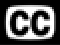 AcknowledgementsThanks to Kagan Ducker, School of Sport Science, Exercise and Health at The University of Western Australia.Thanks to Jonathon Raymond, Marathon-photos.com and Global-pix.com for the 2009 Canberra marathon footage.Designed and developed by the Centre for Learning Technology, The University of Western Australia.Production team: Anne Dinh, Jan Dook, Alwyn Evans, Jenny Gull, Sally Harban, Dan Hutton, Emma Pointon, Paul Ricketts, Jodie Ween and Michael Wheatley, with thanks to Pauline Charman, Bob Fitzpatrick, Wendy Sanderson and Charmaine White.SPICE resources and copyrightAll SPICE resources are available from the Centre for Learning Technology at The University of Western Australia (“UWA”). Selected SPICE resources are available through the websites of Australian State and Territory Education Authorities.Copyright of SPICE Resources belongs to The University of Western Australia unless otherwise indicated.Teachers and students at Australian schools are granted permission to reproduce, edit, recompile and include in derivative works the resources subject to conditions detailed at spice.wa.edu.au/usage.All questions involving copyright and use should be directed to SPICE at UWA.Web: spice.wa.edu.au Email: spice@uwa.edu.au Phone: (08) 6488 3917Centre for Learning Technology (M016) The University of Western Australia35 Stirling HighwayCrawley WA 6009Associated SPICE resourcesBuffers 1: pH control in the body may be used in conjunction with related SPICE resources to address buffering concepts.NAME	DESCRIPTION	AUDIENCENAME	DESCRIPTION	AUDIENCENAME	DESCRIPTION	AUDIENCE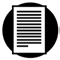 pH control in the bodyteachers guideThis guide shows how to engage student interest in the concept of buffering. It provides advice on the use of the video and suggests questions for group discussion.teachers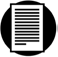 Buffering systems in the human bodybackground sheetThis background sheet for teachers explains the science behind how blood acts as a buffer.teachers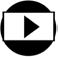 Buffers in the bloodvideoThis video examines chemical changes that take place in our bodies during exercise. It includes an interview with a scientist from The University of Western Australia who is conducting research into the use of food supplements to improve buffering in the body for athletes.studentsACTIVITY	POSSIBLE STRATEGYACTIVITY	POSSIBLE STRATEGYStudents watch the video, Buffers in the blood.WARNING! This video contains references to drug-taking in sport.whole classStudents answer a series of questions about the video.Think, pair, shareDESCRIPTION	LEARNING PURPOSEDESCRIPTION	LEARNING PURPOSEBuffersThis learning pathway shows how a number of SPICE resources can be combined to teach the topic of buffering.Buffers 1: pH control in the bodyA video shows the important role played by blood in keeping a constant pH in the body. A sports scientist explains his research into the effect of food supplements on sporting performance.EngageBuffers 2: Buffering ability of musclesStudents use a pH meter to measure the buffering capacity of different muscles of a chicken. This exploration leads students to question how buffering occurs.ExploreBuffers 3: Explaining buffersAn interactive learning object and associated worksheet explains what a buffer is, and how it works.ExplainBuffer 4: Buffering in the oceanStudents examine scientific data, read about the research of two scientists investigating ocean acidification and its possible consequences, then conduct an experiment to compare the buffering capacity of seawater and freshwater.Elaborate